様式第4号(第11条関係)　　令和　○○　年　×　　月　×　　日加古川市上下水道事業管理者　　様事業者（申請者）　住　所　加古川市 ○○町 ×× １２３－４氏　名　加古川　一郎電話番号　000-000-0000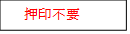 公共ます等移設・撤去申請書加古川市公共下水道における公共ます等設置要綱第11条第1項の規定により、公共ます等の（移設・撤去）について、以下のとおり申請します。記添付書類　1. 撤去の場合は、既設公共ます等の設置位置　2. 移設の場合は、移設後の公共ます等設置申請書（様式第1号）の写し１．申請地　加古川市　○○町　××　１２４番２．土地所有者　住　　所　加古川市 ○○町 ×× １２３－４　氏　　名　加古川　一郎　電話番号　000-000-0000３．建物所有者　住　　所　加古川市 ○○町 ×× １２３－４　氏　　名　加古川　一郎　電話番号　000-000-0000４．移設・撤去の理由　外構工事に支障をきたすため。５．移設・撤去の予定年月日令和　○○　年　×　　月　×　　日市　　処　　理　　欄市　　処　　理　　欄市　　処　　理　　欄市　　処　　理　　欄市　　処　　理　　欄市　　処　　理　　欄市　　処　　理　　欄市　　処　　理　　欄決裁課　長副課長給排水係長料金係長料金係給排水係第一環境決裁